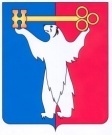 РОССИЙСКАЯ ФЕДЕРАЦИЯКРАСНОЯРСКИЙ КРАЙГЛАВА ГОРОДА НОРИЛЬСКАРАСПОРЯЖЕНИЕ15.06.2021                                              г. Норильск                                                      № 96В соответствии с пунктом 3 статьи 66 Федерального закона от 07.07.2003 
№ 126-ФЗ «О связи», частью 4 статьи 35 Закона Российской Федерации 
от 27.12.1991 № 2124-1 «О средствах массовой информации», Постановлением Правительства Российской Федерации от 28.12.2020 № 2322 «О порядке взаимодействия федеральных органов исполнительной власти, органов исполнительной власти субъектов Российской Федерации, органов местного самоуправления с операторами связи и редакциями средств массовой информации 
в целях оповещения населения о возникающих опасностях», постановлением Администрации города Норильска от 23.05.2016 №  279 «О городском звене муниципального образования город Норильск территориальной подсистемы единой государственной системы предупреждения и ликвидации чрезвычайных ситуаций Красноярского края»,Определить единую дежурно-диспетчерскую службу муниципального образования город Норильск органом повседневного управления городского звена муниципального образования город Норильск территориальной подсистемы единой государственной системы предупреждения и ликвидации чрезвычайных ситуаций Красноярского края, уполномоченным на:направление операторам связи в соответствии с территорией, на которой они оказывают услуги связи, обращений на передачу сигналов оповещения и (или) экстренной информации о возникающих опасностях, о правилах поведения населения и необходимости проведения мероприятий по защите при угрозе возникновения или возникновении чрезвычайных ситуаций природного и техногенного характера, а также при ведении военных действий или вследствие этих действий;направление редакциям средств массовой информации в соответствии 
с территорией и формой их распространения обращений на выпуск в эфир сигналов оповещения и (или) экстренной информации о возникающих опасностях, о правилах поведения населения и необходимости проведения мероприятий по защите и публикации указанной экстренной информации при угрозе возникновения или возникновении чрезвычайных ситуаций природного и техногенного характера, а также при ведении военных действий или вследствие этих действий.2. Опубликовать настоящее распоряжение в газете «Заполярная правда» 
и разместить его на официальном сайте муниципального образования город Норильск.Глава города Норильска			      Д.В. КарасевОб определении органа повседневного управления городского звена муниципального образования город Норильск территориальной подсистемы единой государственной системы предупреждения и ликвидации чрезвычайных ситуаций Красноярского края, уполномоченного на направление операторам связи, редакциям средств массовой информации обращений на передачу сигнала оповещения и (или) экстренной информации, выпуск в эфир (публикацию) сигналов оповещения и (или) экстренной информации